ACTIVIDAD 1UNIDAD 1Nombre del alumno:Mariam Sarahi Ledezma GarcíaMatricula:LTU785Carrera:TurismoSemestre:OctavoMateria:Administración de Congresos y Convenciones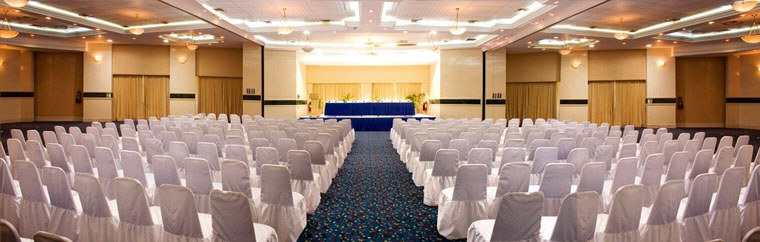 Investiga sobre el lugar que ocupa el área de congresos, ferias y convenciones dentro del turismo.No existen en México estadísticas específicas del segmento de turismo de negocios pero de acuerdo a las cifras de sector en los últimos años, el segmento de congresos y convenciones representa alrededor de 2 mil millones de dólares de derrama económica.Gracias a los esfuerzos conjuntos de SECTUR. FONATUR y las asociaciones de turismo de negocios, México se ha venido posicionando en las grandes ligas de los mejores congresos internacionales, contando actualmente con instalaciones e infraestructura de clase mundial, que compiten frontalmente con los destinos por excelencia para la celebración de congresos internacionales.Las tendencias actuales que muestras las ferias y los congresos y convenciones dentro del turismo crecerá durante los próximos años alrededor de 3.1 por ciento a nivel mundial , mientras que en México esperamos crecer un 5.2 por ciento , lo que nos da una idea del potencial tan importante que tenemos en nuestras manos.Reflexión personal sobre la importancia de esta área y su conexión con el turismo.“Investigando más sobre este tema puedo darme cuenta que tenemos un excelente lugar en el turismo de negocios , con una gran variedad de destinos turísticos que nos puede ayudar económicamente como país , creo que tenemos que aprovechar las experiencias de esto y al mismo tiempo identificar las áreas de oportunidad que tenemos aquí , además de que el turismo de negocios ha brindado frutos importantes recientemente y ofrece un futuro muy comprometedor para todos los que trabajamos en el segmento del turismo , solo hay que poner un poco de pasión en servir y devoción en todo lo que hacemos y así creo que México con el tiempo va a crecer poquito más.”BIBLIOGRAFIA…1-Turismo de Negocios – Importancia que tienen los congresos y convenciones en el turismo… Fecha de consulta 4 de febrero del 2017, disponible en:http://www.revistabuenviaje.com/b_travel/articulos/gaston_ramos/articulo01.php#.WJjpN2S